ОТЗЫВ  на работу студент(а/ки) 4 курса Института «Высшая школа менеджмента» Санкт-Петербургского государственного университета КОТЛЯРОВОЙ Марии Владимировныпо подготовке выпускной квалификационной работы по направлению 38.03.04 – Государственное и муниципальное управление, на тему« Развитие донорства крови в России (на примере Белгородской и Курской областей)»Особые комментарии: Работа представляет собой квалифицированно выполненное исследование, написанное на актуальную тему. В нем рассматриваются важные для развития системы здравоохранения вопросы. Проведен подробный анализ нормативно-правовой базы, международного и российского опыта, использованы первичные эмпирические  данные, сформулированы обоснованные рекомендации. О теоретической значимости исследования свидетельствует апробация на международной конференции, автору ВКР выдан сертификат, подтверждающий участие в GSOM Emerging Markets Conference 2021. Практическая значимость ВКР отражена в рецензии на ВКР, написанной Главным врачом ОГБУЗ « Центр крови Белгородской области».Общий вывод: работа студента(ки) КОТЛЯРОВОЙ Марии Владимировныотвечает требованиям, предъявляемым к выпускным квалификационным работам по направлению 38.03.04 – Государственное и муниципальное управлениеНаучный руководитель:                                   к.э.н. Скляр Т.М.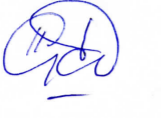 08.06.2022Проявление студентом самостоятельности и инициативы при работе над ВКРВКР выполнялась студентом в целом самостоятельно при активном консультировании с научным руководителемИнтенсивность взаимодействия с научным руководителем:Постоянное взаимодействиеСоблюдение графика работы над ВКР:Полностью соблюдалсяСвоевременность предоставления окончательной редакции ВКР научному руководителюЗа три дня и более до срока сдачи ВКРСтепень достижения цели ВКРПолностью достигнутаСоответствие содержания ВКР требованиям Полностью соответствуетСоответствие оформления ВКР требованиям Полностью соответствует